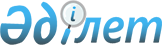 О внесении изменений и дополнений в решение областного маслихата от 11  декабря 2014 года № 21/304 "Об областном бюджете на 2015-2017 годы"Решение маслихата Мангистауской области от 17 марта 2015 года № 23/374. Зарегистрировано Департаментом юстиции Мангистауской области от 30 марта 2015 года № 2649      Примечание РЦПИ.

      В тексте документа сохранена пунктуация и орфография оригинала.      В соответствии с Бюджетным кодексом Республики Казахстан от 4 декабря 2008 года, Законом Республики Казахстан от 23 января 2001 года «О местном государственном управлении и самоуправлении в Республике Казахстан» и постановлением Правительства Республики Казахстан от 13 марта 2015 года № 139 «О внесении изменений в постановление Правительства Республики Казахстан от 11 декабря 2014 года № 1300 «О реализации Закона Республики Казахстан «О республиканском бюджете на 2015 – 2017 годы» областной маслихат РЕШИЛ:



      1. Внести в решение областного маслихата от 11 декабря 2014 года № 21/304 «Об областном бюджете на 2015-2017 годы» (зарегистрировано в Реестре государственной регистрации нормативных правовых актов за № 2567, опубликовано в газете «Огни Мангистау» от 10 января 2015 года №№ 5-6) следующие изменения:

      1. Утвердить областной бюджет на 2015-2017 годы согласно приложению соответственно, в том числе на 2015 год, в следующих объемах:

      «1) доходы - 94 355 693 тысячи тенге, в том числе по:

      налоговым поступлениям – 54 435 363 тысячи тенге;

      неналоговым поступлениям – 1 238 150 тысяч тенге;

      поступлениям от продажи основного капитала – 10 865 тысяч тенге;

      поступлениям трансфертов – 38 671 315 тысяч тенге;

      2) затраты - 95 299 440 тысяч тенге;

      3) чистое бюджетное кредитование – 4 684 312 тысяч тенге, в том числе:

      бюджетные кредиты – 8 354 800 тысяч тенге;

      погашение бюджетных кредитов – 3 670 488 тысяч тенге;

      4) сальдо по операциям с финансовыми активами – 698 988 тысяч тенге, в том числе:

      приобретение финансовых активов – 698 988 тысяч тенге;

      поступления от продажи финансовых активов государства – 0 тенге;

      5) дефицит (профицит) бюджета – 6 327 047 тысяч тенге;

      6) финансирование дефицита (использование профицита) бюджета – 6 327 047 тысяч тенге.».



      подпункт 1) пункта 2 изложить в новой редакции:

      «1) Индивидуальный подоходный налог с доходов, облагаемых у источника выплаты:

      Бейнеускому району – 100 процентов;

      Каракиянскому району - 60,7 процента;

      Мангистаускому району - 100 процентов;

      Тупкараганскому району - 100 процентов;

      Мунайлинскому району – 100 процентов;

      городу Актау - 17,6 процента;

      городу Жанаозен - 45,1 процента.»;

      подпункт 2) пункта 2 изложить в новой редакции:

      «2) Индивидуальный подоходный налог с доходов, необлагаемых у источника выплаты:

      Бейнеускому району –100 процентов;

      Каракиянскому району - 100 процентов;

      Мангистаускому району - 100 процентов;

      Тупкарганскому району - 15,4 процента;

      Мунайлинскому району – 100 процентов;

      городу Актау - 0 процентов;

      городу Жанаозен - 100 процентов.»;

      подпункт 3) пункта 2 изложить в новой редакции:

      «3) Индивидуальный подоходный налог с доходов иностранных граждан, облагаемых у источника выплаты:

      Бейнеускому району – 100 процентов;

      Каракиянскому району - 100 процентов;

      Мангистаускому району - 37,4 процента.»;

      Тупкараганскому району - 100 процентов;

      Мунайлинскому району – 100 процентов;

      городу Актау - 0 процентов;

      городу Жанаозен - 100 процентов.»;

      подпункт 4) пункта 2 изложить в новой редакции:

      «4) Индивидуальный подоходный налог с доходов иностранных граждан, не облагаемых у источника выплаты:

      Бейнеускому району – 100 процентов;

      Каракиянскому району - 100 процентов;

      Мангистаускому району - 100 процентов;

      Тупкараганскому району - 100 процентов;

      Мунайлинскому району – 100 процентов;

      городу Актау - 0 процентов.»;

      городу Жанаозен - 100 процентов.»;

      подпункт 5) пункта 2 изложить в новой редакции:

      «5) Социальный налог:

      Бейнеускому району – 100 процентов;

      Каракиянскому району - 61 процент;

      Мангистаускому району - 100 процентов;

      Тупкараганскому району - 100 процентов;

      Мунайлинскому району – 100 процентов;

      городу Актау - 17,6 процента;

      городу Жанаозен - 45,2 процента.»;



      пункт 7 дополнить абзацами следующего содержания:

      «на содержание подразделений местных исполнительных органов агропромышленного комплекса;

      на содержание штатной численности отделов регистрации актов гражданского состояния;

      на содержание штатной численности местных исполнительных органов, осуществляющих контроль за безопасной эксплуатацией опасных технических устройств объектов жилищно-коммунального хозяйства;

      на организацию и проведение поисково-разведочных работ на подземные воды для хозяйственно-питьевого водоснабжения населенных пунктов;

      на приобретение жилья коммунального жилищного фонда;

      на содержание штатной численности уполномоченного органа по контролю за использованием и охраной земель;

      на содержание штатной численности местных исполнительных органов по делам архитектуры, градостроительства, строительства и государственного архитектурно-строительного контроля.»;



      пункт 14 изложить в новой редакции:

      «14. Утвердить резерв акимата области в сумме 382 798 тысяч тенге.».

      2. Настоящее решение вводится в действие с 1 января 2015 года.

 

       Председатель сессии                     Д. Хасанов      Исполняющий обязаности

      секретаря областного маслихата          С. Торалиев

       «СОГЛАСОВАНО»

      Исполняющая обязанности

      руководителя государственного

      учреждения «Управление экономики

      и бюджетного планирования

      Мангистауской области»

      Курман И.И.

      17 марта 2015 год

П Р И Л О Ж Е Н И Е 1

к решению областного маслихата

от 17 марта 2015 года № 23/374 Областной бюджет на 2015 год
					© 2012. РГП на ПХВ «Институт законодательства и правовой информации Республики Казахстан» Министерства юстиции Республики Казахстан
				Кат.
Кл
Пдк
Спк
Наименование 
Сумма, тыс. тенге
1
2
3
1. ДОХОДЫ94 355 6931HАЛОГОВЫЕ ПОСТУПЛЕHИЯ54 435 36301Подоходный налог 27 974 7892Индивидуальный подоходный налог27 974 78903Социальный налог23 965 1691Социальный налог23 965 16905Внутренние налоги на товары, работы и услуги2 495 4053Поступления за использование природных и других ресурсов2 495 3844Сборы за ведение предпринимательской и профессиональной деятельности212HЕHАЛОГОВЫЕ ПОСТУПЛЕHИЯ1 238 15001Доходы от государственной собственности47 9111Поступления части чистого дохода государственных предприятий7 8205Доходы от аренды имущества, находящегося в государственной собственности37 0976Вознаграждения за размещение бюджетных средств на банковских счетах2 8687Вознаграждения по кредитам, выданным из государственного бюджета12602Поступления от реализации товаров (работ, услуг) государственными учреждениями, финансируемыми из государственного бюджета7881Поступления от реализации товаров (работ, услуг) государственными учреждениями, финансируемыми из государственного бюджета78803Поступления денег от проведения государственных закупок, организуемых государственными учреждениями, финансируемыми из государственного бюджета2791Поступления денег от проведения государственных закупок, организуемых государственными учреждениями, финансируемыми из государственного бюджета27904Штрафы, пеня, санкции, взыскания, налагаемые государственными учреждениями, финансируемыми из государственного бюджета, а также содержащимися и финансируемыми из бюджета (сметы расходов) Национального Банка Республики Казахстан250 7501Штрафы, пени, санкции, взыскания, налагаемые государственными учреждениями, финансируемыми из государственного бюджета, а также содержащимися и финансируемыми из бюджета (сметы расходов) Национального Банка Республики Казахстан, за исключением поступлений от организаций нефтяного сектора 250 75006Прочие неналоговые поступления938 4221Прочие неналоговые поступления938 4223ПОСТУПЛЕНИЯ ОТ ПРОДАЖИ ОСНОВНОГО КАПИТАЛА10 86501Продажа государственного имущества, закрепленного за государственными учреждениями10 8651Продажа государственного имущества, закрепленного за государственными учреждениями10 8654ПОСТУПЛЕНИЯ ТРАНСФЕРТОВ38 671 31501Трансферты из нижестоящих органов государственного управления3 870 9502Трансферты из районных (городских) бюджетов3 870 95002Трансферты из вышестоящих органов государственного управления34 800 3651Трансферты из республиканского бюджета34 800 365Фгр
Адм
Пр.
Ппр
Наименование 
Сумма, тыс. тенге
1
2
3
2. ЗАТРАТЫ95 299 44001Государственные услуги общего характера2 832 281110Аппарат маслихата области35 942001Услуги по обеспечению деятельности маслихата области34 442003Капитальные расходы государственного органа1 500120Аппарат акима области1 659 940001Услуги по обеспечению деятельности акима области1 145 508007Капитальные расходы подведомственных государственных учреждений и организаций446 758009Обеспечение и проведение выборов акимов городов районного значения, сел, поселков, сельских округов2 099013Обеспечение деятельности Ассамблеи народа Казахстана области65 575257Управление финансов области458 911001Услуги по реализации государственной политики в области исполнения местного бюджета и управления коммунальной собственностью области 92 036009Приватизация, управление коммунальным имуществом, постприватизационная деятельность и регулирование споров, связанных с этим 16 875028Приобретение имущества в коммунальную собственность350 000258Управление экономики и бюджетного планирования области172 633001Услуги по реализации государственной политики в области формирования и развития экономической политики, системы государственного планирования 127 535061Экспертиза и оценка документации по вопросам бюджетных инвестиций, проведение оценки реализации бюджетных инвестиций45 098269Управление по делам религий области76 754001Услуги по реализации государственной политики в области в сфере религиозной деятельности на местном уровне38 598005Изучение и анализ религиозной ситуации в регионе38 156282Ревизионная комиссия области97 486001Услуги по обеспечению деятельности ревизионной комиссии области 97 486271Управление строительства области330 615061Развитие объектов государственных органов330 61502Оборона475 315120Аппарат акима области29 376010Мероприятия в рамках исполнения всеобщей воинской обязанности12 508011Подготовка территориальной обороны и территориальная оборона областного масштаба6 518012Мобилизационная подготовка и мобилизация областного масштаба5 000014Предупреждение и ликвидация чрезвычайных ситуаций областного масштаба5 350271Управление строительства области236 472002Развитие объектов мобилизационной подготовки и чрезвычайных ситуаций236 472287Территориальный орган, уполномоченных органов в области чрезвычайных ситуаций природного и техногенного характера, Гражданской обороны, финансируемый из областного бюджета209 467002Капитальные расходы территориального органа и подведомственных государственных учреждений208 402003Мероприятия гражданской обороны областного масштаба1 06503Общественный порядок, безопасность, правовая, судебная, уголовно-исполнительная деятельность5 464 303120Аппарат акима области6 951015Целевые текущие трансферты бюджетам районов (городов областного значения) на содержание штатной численности отделов регистрации актов гражданского состояния6 951252Исполнительный орган внутренних дел, финансируемый из областного бюджета5 295 000001Услуги по реализации государственной политики в области обеспечения охраны общественного порядка и безопасности на территории области4 317 356003Поощрение граждан, участвующих в охране общественного порядка2 000006Капитальные расходы государственного органа793 082013Услуги по размещению лиц, не имеющих определенного места жительства и документов59 649014Организация содержания лиц, арестованных в административном порядке76 426015Организация содержания служебных животных 46 487271Управление строительства области162 352003Развитие объектов органов внутренних дел 13 276053Строительство объектов общественного порядка и безопасности149 07604Образование16 597 648253Управление здравоохранения области125 792043Подготовка специалистов в организациях технического и профессионального, послесреднего образования 125 792261Управление образования области9 273 548001Услуги по реализации государственной политики на местном уровне в области образования 66 399003Общеобразовательное обучение по специальным образовательным учебным программам800 913005Приобретение и доставка учебников, учебно-методических комплексов для областных государственных учреждений образования15 830006Общеобразовательное обучение одаренных детей в специализированных организациях образования451 786007Проведение школьных олимпиад, внешкольных мероприятий и конкурсов областного масштаба371 389011Обследование психического здоровья детей и подростков и оказание психолого-медико-педагогической консультативной помощи населению87 079012Реабилитация и социальная адаптация детей и подростков с проблемами в развитии41 150013Капитальные расходы государственного органа132024Подготовка специалистов в организациях технического и профессионального образования3 089 724027Целевые текущие трансферты бюджетам районов (городов областного значения) на реализацию государственного образовательного заказа в дошкольных организациях образования3 373 910029Методическая работа144 474061Целевые текущие трансферты бюджетам районов (городов областного значения) на повышение оплаты труда учителям, прошедшим повышение квалификации по трехуровневой системе551 638067Капитальные расходы подведомственных государственных учреждений и организаций65 118113Целевые текущие трансферты из местных бюджетов214 006285Управление физической культуры и спорта области655 131006Дополнительное образование для детей и юношества по спорту655 131271Управление строительства области6 543 177007Целевые трансферты на развитие бюджетам районов (городов областного значения) на строительство и реконструкцию объектов образования4 911 640037Строительство и реконструкция объектов образования 1 631 53705Здравоохранение17 996 086253Управление здравоохранения области16 283 606001Услуги по реализации государственной политики на местном уровне в области здравоохранения80 290005Производство крови, ее компонентов и препаратов для местных организаций здравоохранения 224 826006Услуги по охране материнства и детства72 282007Пропаганда здорового образа жизни129 544008Реализация мероприятий по профилактике и борьбе со СПИД в Республике Казахстан48 152009Оказание медицинской помощи лицам, страдающим туберкулезом, инфекционными заболеваниями, психическими расстройствами и расстройствами поведения, в том числе связанные с употреблением психоактивных веществ2 435 209011Оказание скорой медицинской помощи и санитарная авиация, за исключением оказываемой за счет средств республиканского бюджета и субъектами здравоохранения районного значения и села 657 074013Проведение патологоанатомического вскрытия27 579014Обеспечение лекарственными средствами и специализированными продуктами детского и лечебного питания отдельных категорий населения на амбулаторном уровне522 910016Обеспечение граждан бесплатным или льготным проездом за пределы населенного пункта на лечение40 749017Приобретение тест-систем для проведения дозорного эпидемиологического надзора1 147018Информационно-аналитические услуги в области здравоохранения30 836019Обеспечение больных туберкулезом противотуберкулезными препаратами 170 676020Обеспечение больных диабетом противодиабетическими препаратами130 171021Обеспечение онкогематологических больных химиопрепаратами15 269022Обеспечение лекарственными средствами больных с хронической почечной недостаточностью, аутоиммунными, орфанными заболеваниями, иммунодефицитными состояниями, а также больных после трансплантации почек60 109026Обеспечение факторами свертывания крови больных гемофилией450 915027Централизованный закуп и хранение вакцин и других медицинских иммунобиологических препаратов для проведения иммунопрофилактики населения1 155 322029Областные базы спецмедснабжения28 282033Капитальные расходы медицинских организаций здравоохранения679 569036Обеспечение тромболитическими препаратами больных с острым инфарктом миокарда27 582038Проведение скрининговых исследований в рамках гарантированного объема бесплатной медицинской помощи79 928039Оказание медицинской помощи населению субъектами здравоохранения районного значения и села и амбулаторно-поликлинической помощи в рамках гарантированного объема бесплатной медицинской помощи8 139 571045Обеспечение лекарственными средствами на льготных условиях отдельных категорий граждан на амбулаторном уровне лечения 241 262046Оказание медицинской помощи онкологическим больным в рамках гарантированного объема бесплатной медицинской помощи 834 352271Управление строительства области1 712 480038Строительство и реконструкция объектов здравоохранения 1 712 48006Социальная помощь и социальное обеспечение2 095 173256Управление координации занятости и социальных программ области1 719 372001Услуги по реализации государственной политики на местном уровне в области обеспечения занятости и реализации социальных программ для населения156 755002Предоставление специальных социальных услуг для престарелых и инвалидов в медико-социальных учреждениях (организациях) общего типа159 714003Социальная поддержка инвалидов274 107007Капитальные расходы государственного органа6 099013Предоставление специальных социальных услуг для инвалидов с психоневрологическими заболеваниями в психоневрологических медико-социальных учреждениях (организациях)282 530014Предоставление специальных социальных услуг для престарелых, инвалидов, в том числе детей-инвалидов, в реабилитационных центрах51 401015Предоставление специальных социальных услуг для детей-инвалидов с психоневрологическими патологиями в детских психоневрологических медико-социальных учреждениях (организациях)270 841017Целевые текущие трансферты бюджетам районов (городов областного значения) на введение стандартов специальных социальных услуг8 863018Размещение государственного социального заказа в неправительственном секторе 13 684044Реализация миграционных мероприятий на местном уровне59 129049Целевые текущие трансферты бюджетам районов (городов областного значения) на выплату государственной адресной социальной помощи 13 923050Целевые текущие трансферты бюджетам районов (городов областного значения) на выплату государственных пособий на детей до 18 лет3 046051Целевые текущие трансферты бюджетам районов (городов областного значения) на проведение мероприятий, посвященных семидесятилетию Победы в Великой Отечественной войне49 738052Проведение мероприятий, посвященных семидесятилетию Победы в Великой Отечественной войне9 507067Капитальные расходы подведомственных государственных учреждений и организаций76 713113Целевые текущие трансферты из местных бюджетов283 322261Управление образования области291 039015Социальное обеспечение сирот, детей, оставшихся без попечения родителей244 503037Социальная реабилитация46 536263Управление внутренней политики области39 135077Реализация Плана мероприятий по обеспечению прав и улучшению качества жизни инвалидов39 135268Управление пассажирского транспорта и автомобильных дорог области2 374045Целевые текущие трансферты бюджетам районов (городов областного значения) на реализацию Плана мероприятий по обеспечению прав и улучшению качества жизни инвалидов2 374297Управление труда области43 253001Услуги по реализации государственной политики в области регулирования трудовых отношений на местном уровне43 25307Жилищно-коммунальное хозяйство11 187 379271Управление строительства области4 061 135013Целевые трансферты на развитие бюджетам районов (городов областного значения) на развитие коммунального хозяйства162 343014Целевые трансферты на развитие бюджетам районов (городов областного значения) на проектирование, строительство и (или) приобретение жилья коммунального жилищного фонда551 429027Целевые трансферты на развитие бюджетам районов (городов областного значения) на проектирование, развитие и (или) обустройство инженерно-коммуникационной инфраструктуры 2 702 181030Развитие коммунального хозяйства645 182279Управление энергетики и жилищно-коммунального хозяйства области7 126 244001Услуги по реализации государственной политики на местном уровне в области энергетики и жилищно-коммунального хозяйства 145 917010Целевые трансферты на развитие бюджетам районов (городов областного значения) на развитие системы водоснабжения и водоотведения 1 541 470014Целевые трансферты на развитие бюджетам районов (городов областного значения) на развитие коммунального хозяйства282 490030Целевые трансферты на развитие бюджетам районов (городов областного значения) на развитие системы водоснабжения в сельских населенных пунктах 4 834 105038Развитие коммунального хозяйства20 000039Целевые трансферты на развитие бюджетам районов (городов областного значения) на увеличение уставных капиталов специализированных уполномоченных организаций 204 452067Капитальные расходы подведомственных государственных учреждений и организаций97 81008Культура, спорт, туризм и информационное пространство4 979 499259Управление архивов и документации области134 272001Услуги по реализации государственной политики на местном уровне по управлению архивным делом11 271002Обеспечение сохранности архивного фонда122 601005Капитальные расходы государственного органа 400262Управление культуры области1 204 994001Услуги по реализации государственной политики на местном уровне в области культуры 39 249003Поддержка культурно-досуговой работы231 472005Обеспечение сохранности историко-культурного наследия и доступа к ним432 610007Поддержка театрального и музыкального искусства344 647008Обеспечение функционирования областных библиотек57 041011Капитальные расходы государственного органа49 877032Капитальные расходы подведомственных государственных учреждений и организаций50 098263Управление внутренней политики области614 977001Услуги по реализации государственной, внутренней политики на местном уровне 125 016007Услуги по проведению государственной информационной политики 489 961264Управление по развитию языков области46 266001Услуги по реализации государственной политики на местном уровне в области развития языков17 541002Развитие государственного языка и других языков народа Казахстана28 025003Капитальные расходы государственного органа 700283Управление по вопросам молодежной политики области83 682001Услуги по реализации молодежной политики на местном уровне60 174005Реализация мероприятий в сфере молодежной политики23 508284Управление туризма области114 377001Услуги по реализации государственной политики на местном уровне в сфере туризма40 261003Капитальные расходы государственного органа3 500004Регулирование туристической деятельности70 616285Управление физической культуры и спорта области2 017 531001Услуги по реализации государственной политики на местном уровне в сфере физической культуры и спорта35 837002Проведение спортивных соревнований на областном уровне45 698003Подготовка и участие членов областных сборных команд по различным видам спорта на республиканских и международных спортивных соревнованиях1 912 946032Капитальные расходы подведомственных государственных учреждений и организаций23 050271Управление строительства области763 400016Развитие объектов культуры149 487017Развитие объектов спорта 613 91309Топливно-энергетический комплекс и недропользование449 662279Управление энергетики и жилищно-коммунального хозяйства области449 662011Целевые трансферты на развитие бюджетам районов (городов областного значения) на развитие теплоэнергетической системы307 661071Развитие газотранспортной системы 80 862081Организация и проведение поисково-разведочных работ на подземные воды для хозяйственно-питьевого водоснабжения населенных пунктов61 13910Сельское, водное, лесное, рыбное хозяйство, особо охраняемые природные территории, охрана окружающей среды и животного мира, земельные отношения2 908 369251Управление земельных отношений области30 914001Услуги по реализации государственной политики в области регулирования земельных отношений на территории области28 689003Регулирование земельных отношений 2 225254Управление природных ресурсов и регулирования природопользования области634 969001Услуги по реализации государственной политики в сфере охраны окружающей среды на местном уровне35 009005Охрана, защита, воспроизводство лесов и лесоразведение74 021006Охрана животного мира155 339008Мероприятия по охране окружающей среды326 000032Капитальные расходы подведомственных государственных учреждений и организаций44 600255Областное управление сельского хозяйства 911 083001Услуги по реализации государственной политики на местном уровне в сфере сельского хозяйства62 485014Субсидирование стоимости услуг по доставке воды сельскохозяйственным товаропроизводителям60 000020Субсидирование повышения урожайности и качества продукции растениеводства, удешевление стоимости горюче-смазочных материалов и других товарно-материальных ценностей, необходимых для проведения весенне-полевых и уборочных работ путем субсидирования производства приоритетных культур 47 075028Услуги по транспортировке ветеринарных препаратов до пункта временного хранения2 113047Субсидирование стоимости удобрений (за исключением органических)19 230048Возделывание сельскохозяйственных культур в защищенном грунте54 350050Возмещение части расходов, понесенных субъектом агропромышленного комплекса, при инвестиционных вложениях206 000051Субсидирование в рамках страхования и гарантирования займов субъектов агропромышленного комплекса12 215053Субсидирование развития племенного животноводства, повышение продуктивности и качества продукции животноводства77 500109Проведение мероприятий за счет резерва Правительства Республики Казахстан на неотложные затраты370 115271Управление строительства области566 624022Развитие объектов охраны окружающей среды566 624279Управление энергетики и жилищно-коммунального хозяйства области712 567032Субсидирование стоимости услуг по подаче питьевой воды из особо важных групповых и локальных систем водоснабжения, являющихся безальтернативными источниками питьевого водоснабжения712 567719Управление ветеринарии области31 687001Услуги по реализации государственной политики на местном уровне в сфере ветеринарии13 550052Целевые текущие трансферты бюджетам районов (городов областного значения) на содержание подразделений местных исполнительных органов агропромышленного комплекса 18 137725Управление по контролю за использованием и охраной земель области20 525001Услуги по реализации государственной политики на местном уровне в сфере контроля за использованием и охраной земель20 52511Промышленность, архитектурная, градостроительная и строительная деятельность415 502271Управление строительства области349 728001Услуги по реализации государственной политики на местном уровне в области строительства55 718005Капитальные расходы государственного органа789040Развитие индустриально-инновационной инфраструктуры293 221272Управление архитектуры и градостроительства области41 529001Услуги по реализации государственной политики в области архитектуры и градостроительства на местном уровне24 479002Разработка комплексных схем градостроительного развития и генеральных планов населенных пунктов17 050724Управление государственного архитектурно-строительного контроля области24 245001Услуги по реализации государственной политики на местном уровне в сфере государственного архитектурно-строительного контроля24 24512Транспорт и коммуникации5 011 337268Управление пассажирского транспорта и автомобильных дорог области5 011 337001Услуги по реализации государственной политики на местном уровне в области транспорта и коммуникаций 63 613002Развитие транспортной инфраструктуры1 035 019003Обеспечение функционирования автомобильных дорог400 419005Субсидирование пассажирских перевозок по социально значимым межрайонным (междугородним) сообщениям401 606007Целевые трансферты на развитие бюджетам районов (городов областного значения) на развитие транспортной инфраструктуры1 039 080025Капитальный и средний ремонт автомобильных дорог областного значения и улиц населенных пунктов2 071 60013Прочие5 533 410257Управление финансов области1 956 397012Резерв местного исполнительного органа области 382 798040Целевые текущие трансферты бюджетам районов (городов областного значения) на выплату ежемесячной надбавки за особые условия труда к должностным окладам работников государственных учреждений, не являющихся государственными служащими, а также работников государственных казенных предприятий, финансируемых из местных бюджетов1 573 599258Управление экономики и бюджетного планирования области535 839003Разработка или корректировка, а также проведение необходимых экспертиз технико-экономических обоснований местных бюджетных инвестиционных проектов и конкурсных документаций концессионных проектов, консультативное сопровождение концессионных проектов535 839268Управление пассажирского транспорта и автомобильных дорог области212 018084Целевые трансферты на развитие бюджетам районов (городов областного значения) на реализацию бюджетных инвестиционных проектов в моногородах 212 018271Управление строительства области1 040 666051Развитие индустриальной инфраструктуры в рамках программы «Дорожная карта бизнеса - 2020»22 052077Целевые трансферты на развитие бюджетам районов (городов областного значения) на развитие инженерной инфраструктуры в рамках Программы развития регионов до 2020 года872 329084Целевые трансферты на развитие бюджетам районов (городов областного значения) на реализацию бюджетных инвестиционных проектов в моногородах146 285278Управление предпринимательства и торговли области1 344 022001Услуги по реализации государственной политики на местном уровне в области развития предпринимательства и торговли33 867003Капитальные расходы государственного органа380004Поддержка частного предпринимательства в рамках программы «Дорожная карта бизнеса - 2020»9 000005Сервисная поддержка ведения бизнеса в рамках программы «Дорожная карта бизнеса - 2020»19 788006Субсидирование процентной ставки по кредитам в рамках программы «Дорожная карта бизнеса - 2020»1 087 166007Частичное гарантирование кредитов малому и среднему бизнесу в рамках программы «Дорожная карта бизнеса - 2020»50 000011Целевые текущие трансферты бюджету города Жанаозен Мангистауской области на поддержку предпринимательства 44 435012Целевые текущие трансферты бюджетам районов (городов областного значения) на реализацию текущих мероприятий в моногородах99 386279Управление энергетики и жилищно-коммунального хозяйства области266 293036Целевые текущие трансферты бюджетам районов (городов областного значения) на текущее обустройство моногородов266 293280Управление индустриально-инновационного развития области178 174001Услуги по реализации государственной политики на местном уровне в области развития индустриально-инновационной деятельности66 796003Капитальные расходы государственного органа1 300005Реализация мероприятий в рамках государственной поддержки индустриально-инновационной деятельности110 07814Обслуживание долга1 200257Управление финансов области1 200016Обслуживание долга местных исполнительных органов по выплате вознаграждений и иных платежей по займам из республиканского бюджета1 20015Трансферты19 352 276257Управление финансов области19 352 276006Бюджетные изъятия16 725 915007Субвенции2 472 125011Возврат неиспользованных (недоиспользованных) целевых трансфертов72 676017Возврат, использованных не по целевому назначению целевых трансфертов340024Целевые текущие трансферты в вышестоящие бюджеты в связи с передачей функций государственных органов из нижестоящего уровня государственного управления в вышестоящий81 2203. ЧИСТОЕ БЮДЖЕТНОЕ КРЕДИТОВАНИЕ4 684 312БЮДЖЕТНЫЕ КРЕДИТЫ8 354 80007Жилищно-коммунальное хозяйство7 565 334271Управление строительства области5 567 418009Кредитование бюджетов районов (городов областного значения) на проектирование, строительство и (или) приобретение жилья 5 567 418279Управление энергетики и жилищно-коммунального хозяйства области1 997 916046Кредитование бюджетов районов (городов областного значения) на реконструкцию и строительство систем тепло-, водоснабжения и водоотведения1 997 91610Сельское, водное, лесное, рыбное хозяйство, особо охраняемые природные территории, охрана окружающей среды и животного мира, земельные отношения719 466258Управление экономики и бюджетного планирования области719 466007Бюджетные кредиты местным исполнительным органам для реализации мер социальной поддержки специалистов719 46613Прочие70 000278Управление предпринимательства и торговли области70 000010Кредитование бюджетов районов (городов областного значения) на содействие развитию предпринимательства в моногородах70 000Кат.
Кл
Пдк
Спк
Наименование 
Сумма, тыс. тенге
1
2
3
5ПОГАШЕНИЕ БЮДЖЕТНЫХ КРЕДИТОВ3 670 48801Погашение бюджетных кредитов3 670 4881Погашение бюджетных кредитов, выданных из государственного бюджета3 670 488Фгр
Адм
Пр
Ппр
Наименование 
Сумма, тыс. тенге
1
2
3
4. САЛЬДО ПО ОПЕРАЦИЯМ С ФИНАНСОВЫМИ АКТИВАМИ698 988Приобретение финансовых активов698 98813Прочие698 988255Областное управление сельского хозяйства 200 000065Формирование или увеличение уставного капитала юридических лиц200 000279Управление энергетики и жилищно-коммунального хозяйства области498 988065Формирование или увеличение уставного капитала юридических лиц498 988Кат.
Кл
Пдк
Спк
Наименование 
Сумма, тыс. тенге
1
2
3
6Поступления от продажи финансовых активов государства001Поступления от продажи финансовых активов государства 01Поступления от продажи финансовых активов внутри страны0Наименование
Сумма, тыс. тенге
1
2
3
5. ДЕФИЦИТ (ПРОФИЦИТ) БЮДЖЕТА-6 327 0476. ФИНАНСИРОВАНИЕ ДЕФИЦИТА (ИСПОЛЬЗОВАНИЕ ПРОФИЦИТА) БЮДЖЕТА6 327 0477Поступление займов8 140 00401Внутренние государственные займы8 140 0042Договоры займа8 140 00416Погашение займов3 670 488257Управление финансов области3 670 488015Погашение долга местного исполнительного органа перед вышестоящим бюджетом3 670 4888Используемые остатки бюджетных средств1 857 53101Остатки бюджетных средств1 857 5311Свободные остатки бюджетных средств1 857 531